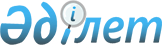 О внесении изменений и дополнения в решение Казалинского районного маслихата от 25 декабря 2020 года №556 "О бюджете сельского округа Майдакол на 2021-2023 годы"Решение Казалинского районного маслихата Кызылординской области от 12 марта 2021 года № 37. Зарегистрировано Департаментом юстиции Кызылординской области 16 марта 2021 года № 8202
      В соответствии с статьи 109-1 Кодекса Республики Казахстан от 4 декабря 2008 года "Бюджетный кодекс Республики Казахстан", пункта 2-7 статьи 6 Закона Республики Казахстан от 23 января 2001 года "О местном государственном управлении и самоуправлении в Республике Казахстан", Казалинский районный маслихат РЕШИЛ:
      1. Внести в решение Казалинского районного маслихата от 25 декабря 2020 года № 556 "О бюджете сельского округа Майлыбас на 2021-2023 годы" (зарегистрировано в Реестре государственной регистрации нормативных правовых актов за номером 7978, опубликовано 06 января 2020 года в эталонном контрольном банке нормативных правовых актов Республики Казахстан) следующие изменения и дополнение:
      пункт 1 изложить в новой редакции:
      "1. Утвердить бюджет сельского округа Майдакол на 2021-2023 годы согласно приложениям 1, 2, 3, в том числе на 2021 год в следующих объемах:
      1) доходы – 63419 тысяч тенге, в том числе:
      налоговые поступления – 3955 тысяч тенге;
      поступления трансфертов – 59464 тысяч тенге;
      2) затраты – 67276,1 тысяч тенге, в том числе;
      3) чистое бюджетное кредитование – 0;
      бюджетные кредиты – 0;
      погашение бюджетных кредитов – 0;
      4) сальдо по операциям с финансовыми активами – 0;
      приобретение финансовых активов – 0;
      поступления от продажи финансовых активов государства – 0;
      5) дефицит (профицит) бюджета – -3857,1 тысяч тенге;
      6) финансирование дефицита (использование профицита) бюджета – 3857,1 тысяч тенге.".
      Пункт 2 дополнить подпунктом 2) нового содержания:
      "2) на расходы по обеспечению деятельности аппарата акима 200 тысяч тенге.".
      Приложения 1 к указанному решению изложить в новой редакции согласно приложению к настоящему решению.
      2. Настоящее решение вводится в действие с 1 января 2021 года и подлежит официальному опубликованию. Бюджет на 2021 год сельского округа Майдакол
					© 2012. РГП на ПХВ «Институт законодательства и правовой информации Республики Казахстан» Министерства юстиции Республики Казахстан
				
      Председатель внеочередной ІІІ сессий
Казалинского районного маслихата 

А. ОРЫМБАЕВ

      Председатель маслихата Казалинского
районного маслихата

Б. ЖАРЫЛҚАП
Приложение к решению Казалинского районного маслихата от 12 марта 2021 года № 37Приложение 1 к решению Казалинского районного маслихата от 25 декабря 2020 года № 556
Категория
Категория
Категория
Категория
Сумма, 

тысяч тенге
Класс
Класс
Класс
Сумма, 

тысяч тенге
Подкласс
Подкласс
Сумма, 

тысяч тенге
Наименование
Сумма, 

тысяч тенге
1. Доходы
63419
1
Налоговые поступления
3955
04
Hалоги на собственность
3955
1
Hалоги на имущество
42
3
Земельный налог
318
4
Hалог на транспортные средства
3595
4
Поступления трансфертов 
59464
02
Трансферты из вышестоящих органов государственного управления
59464
3
Трансферты из районного (города областного значения) бюджета
59464
Функциональная группа
Функциональная группа
Функциональная группа
Функциональная группа
Администратор бюджетных программ
Администратор бюджетных программ
Администратор бюджетных программ
Программа
Программа
Наименование
Наименование
2.Затраты
67276,1
1
Государственные услуги общего характера
30269
124
Аппарат акима города районного значения, села, поселка, сельского округа
30269
001
Услуги по обеспечению деятельности акима города районного значения, села, поселка, сельского округа
30269
6
Социальная помощь и социальное обеспечение
2905
124
Аппарат акима города районного значения, села, поселка, сельского округа
2905
003
Оказание социальной помощи нуждающимся гражданам на дому
2905
7
Жилищно-коммунальное хозяйство
10980
124
Аппарат акима города районного значения, села, поселка, сельского округа
10980
008
Освещение улиц в населенных пунктах
8857
009
Обеспечение санитарии населенных пунктов
579
011
Благоустройство и озеленение населенных пунктов
1544
8
Культура, спорт, туризм и информационное пространство
20191
124
Аппарат акима города районного значения, села, поселка, сельского округа
20191
006
Поддержка культурно-досуговой работы на местном уровне
20191
12
Транспорт и коммуникации
839
124
Аппарат акима города районного значения, села, поселка, сельского округа
839
013
Обеспечение функционирования автомобильных дорог в городах районного значения, селах, поселках, сельских округах
839
15
Трансферты
2092,1
124
Аппарат акима города районного значения, села, поселка, сельского округа
2092,1
048
Возврат неиспользованных (недоиспользованных) целевых трансфертов
2092,1
3. Чистое бюджетное кредитование
0
Бюджетные кредиты
0
Погашение бюджетных кредитов
0
4.Сальдо по операциям с финансовыми активами
0
Приобретение финансовых активов
0
Поступления от продажи финансовых активов государства
0
5.Дефицит (профицит) бюджета
-3857,1
6.Финансирование дефицита (использование профицита) бюджета
3857,1
8
Используемые остатки бюджетных средств
3857,1
01
Остатки бюджетных средств
3857,1
1
Свободные остатки бюджетных средств
3857,1